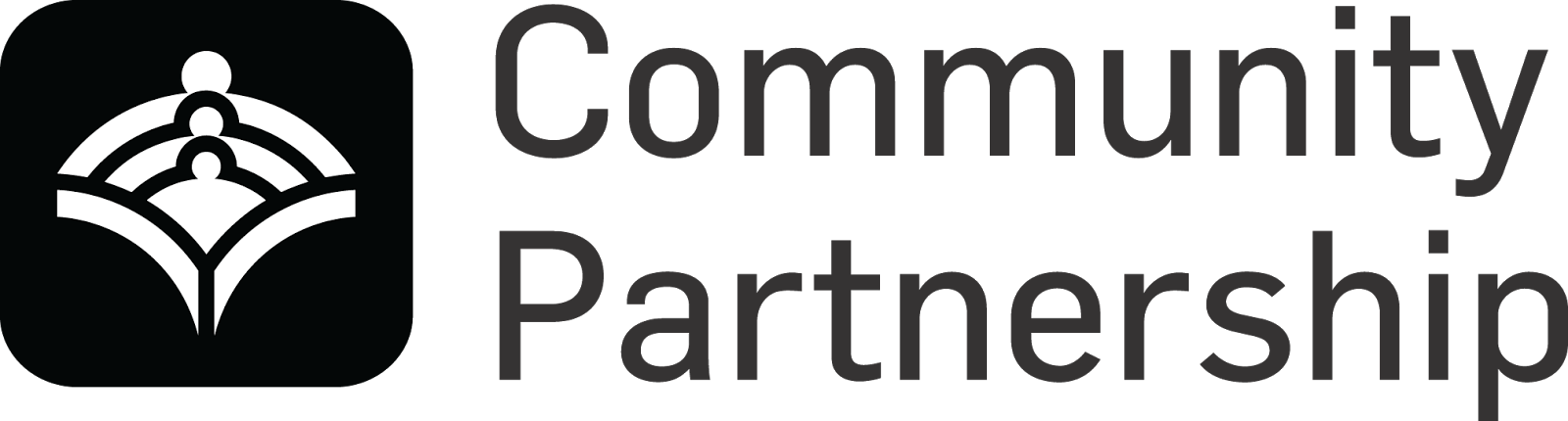 Tuesday, March 31st 2015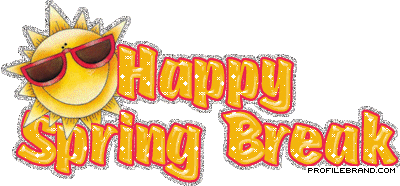 Greetings CPCS Community!No matter how long the winter, spring is sure to follow.            -Proverb-Please keep in mind the below important dates and reminders!Friendly reminders/Important information and dates:Spring Recess – School Closed Friday, April 3rd through April 10th (Students Return Monday, April 13th) NYS ELA Exam (Grades 3-8) – April 14th through  April 16th NYS Math Exam (Grades 3-8) – April 22nd  through  April 24th Community Partnership Charter School Applications Grades Pre-K through 8th for the 2015-16 School Year are now available. Paper applications can be picked up in the Main Office and online applications can be completed at https://app.jumpro.pe/charterapply#school=50 . The Deadline for online applications is Wednesday, April 1st at 5 PM.  With the cooperation of the weather we will be conducting daily outdoor dismissals. For inclement weather days dismissal will be conducted in the auditorium. ‘Tis the Season…..Not that Season, But Spring!!!			(CPCS 2nd Grade U. Oregon Swim)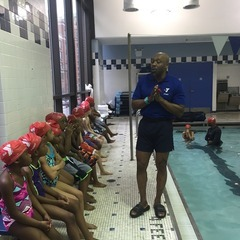 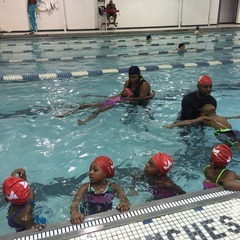 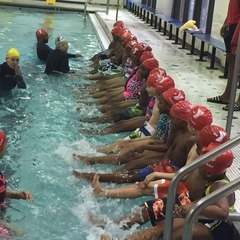 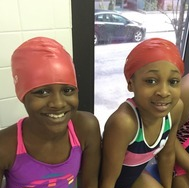 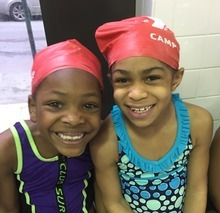 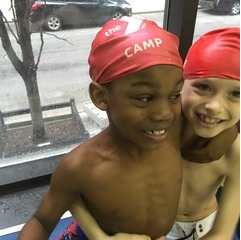 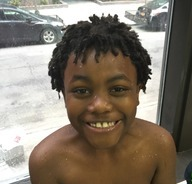 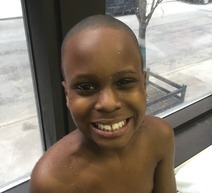 